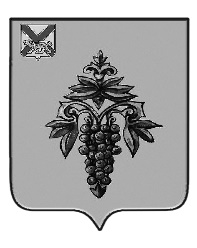 ДУМА ЧУГУЕВСКОГО МУНИЦИПАЛЬНОГО ОКРУГА Р Е Ш Е Н И ЕРассмотрев проект решения Думы Чугуевского муниципального округа «О внесении изменений в решение Думы Чугуевского муниципального округа от 01 июня 2021 года № 213-НПА «Положение о порядке присвоения имён муниципальным учреждениям, паркам, площадям, установки мемориальных досок и памятных знаков на территории Чугуевского муниципального округа», в соответствии со статьей 24 Устава Чугуевского муниципального округа, Дума Чугуевского муниципального округаРЕШИЛА:1. Принять в первом чтении проект решения Думы Чугуевского муниципального района от 01 июня 2021 года № 213 -НПА «О Положении о порядке присвоения имен муниципальным учреждениям, паркам, площадям, установки мемориальных досок и памятных знаков на территории Чугуевского муниципального округа».2. Рекомендовать администрации Чугуевского муниципального округа при подготовке учесть замечания и предложения по проекту решения Думы Чугуевского муниципального района от 01 июня 2021 года № 213 -НПА «О Положении о порядке присвоения имен муниципальным учреждениям, паркам, площадям, установки мемориальных досок и памятных знаков на территории Чугуевского муниципального округа».Председатель Думы Чугуевского муниципального округа					Е.В.ПачковДУМА ЧУГУЕВСКОГО МУНИЦИПАЛЬНОГО ОКРУГА проектР Е Ш Е Н И ЕПринято Думой Чугуевского муниципального округа Статья 1. Внести в решение Думы Чугуевского муниципального округа от 01 июня 2021 года № 213-НПА О Положении о порядке присвоения имен муниципальным учреждениям, паркам, площадям, установки мемориальных досок и памятных знаков на территории Чугуевского муниципального округа» (далее – Положение) следующие изменения:1) пункт 3.2. статьи 3 Положения изложить в следующей редакции:«3.2. Присвоение имени, установка мемориальной доски или памятного знака производится на основании постановления администрации Чугуевского муниципального округа (далее - администрация округа).»;2) пункт 3.3. статьи 3 Положения дополнить абзацем пятым следующего содержания:«Условие, указанное в абзаце втором настоящего пункта, не распространяется на увековечивание памяти выдающейся личности, удостоившейся государственной награды, высшего звания Российской Федерации и (или) почетного звания Российской Федерации.»;3) в абзаце втором пункта 4.6. статьи 4 Положения слова «Думе округа» заменить словами «администрации округа»;4) в абзаце третьем пункта 4.6. статьи 4 Положения слова «Думе округа» заменить словами «администрации округа»;5)  пункты 4.7. – 4.9. статьи 4 Положения исключить;6) В пункт 4.10. статьи 4 Положения слова «Думой округа» заменить словами «администрацией округа»;7) пункт 4.10. статьи 4 Положения считать пунктом 4.7.;8) в абзаце четвертом пункта 6.1. статьи 6 Положения слова «решения Думы округа» заменить словами «постановления администрации округа».Статья 2.Настоящее решение вступает в силу со дня его официального опубликования.Глава Чугуевского муниципального округа                                                                       Р.Ю. ДеменевОт 21.10.2022 г.№ 415№ 415О принятии в первом чтении проекта решения Думы Чугуевского муниципального округа «О внесении изменений в решение Думы Чугуевского муниципального округа от 01 июня 2021 года № 213-НПА «Положение о порядке присвоения имён муниципальным учреждениям, паркам, площадям, установки мемориальных досок и памятных знаков на территории Чугуевского муниципального округа»О принятии в первом чтении проекта решения Думы Чугуевского муниципального округа «О внесении изменений в решение Думы Чугуевского муниципального округа от 01 июня 2021 года № 213-НПА «Положение о порядке присвоения имён муниципальным учреждениям, паркам, площадям, установки мемориальных досок и памятных знаков на территории Чугуевского муниципального округа»О принятии в первом чтении проекта решения Думы Чугуевского муниципального округа «О внесении изменений в решение Думы Чугуевского муниципального округа от 01 июня 2021 года № 213-НПА «Положение о порядке присвоения имён муниципальным учреждениям, паркам, площадям, установки мемориальных досок и памятных знаков на территории Чугуевского муниципального округа»О внесении изменений в решение Думы Чугуевского муниципального округа от 01 июня 2021 года № 213 -НПА «О Положении о порядке присвоения имен муниципальным учреждениям, паркам, площадям, установки мемориальных досок и памятных знаков на территории Чугуевского муниципального округа»